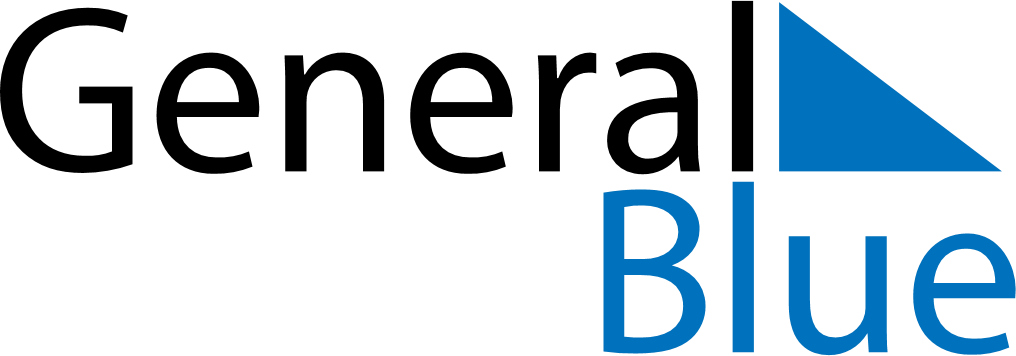 September 2018September 2018September 2018September 2018ParaguayParaguayParaguaySundayMondayTuesdayWednesdayThursdayFridayFridaySaturday12345677891011121314141516171819202121222324252627282829Boqueron Battle Victory Day30